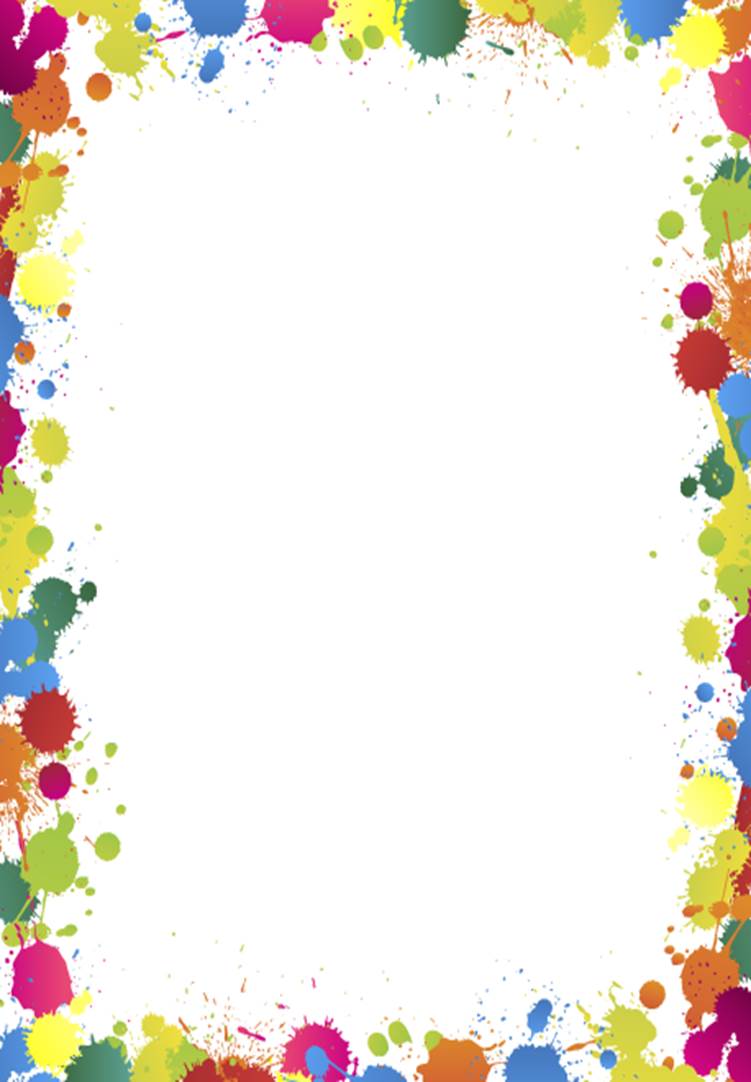 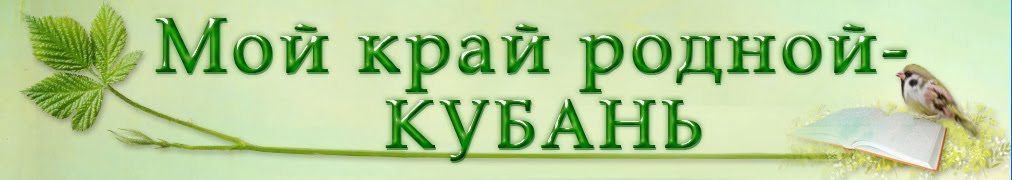 УЧАСТИЕ В КРАЕВОЙ  АКЦИИ«ПАРКИ   КУБАНИ»15.06.2022,15.07.2022,15.08.20228.00 час.- 10.00 час.(5-10 класс)(рук. ответственные за работу на УОУ)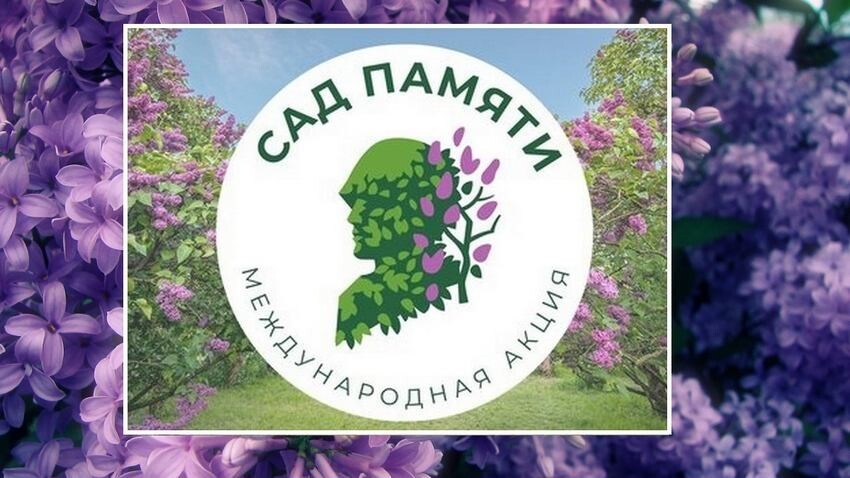 